Course unitDescriptor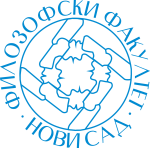 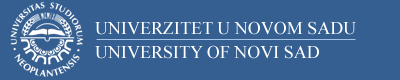 Course unitDescriptorFaculty of PhilosophyFaculty of PhilosophyGENERAL INFORMATIONGENERAL INFORMATIONGENERAL INFORMATIONGENERAL INFORMATIONStudy program in which the course unit is offeredStudy program in which the course unit is offeredKomparativna književnostKomparativna književnostCourse unit titleCourse unit titlePojmovi komparativne književnosti 2Pojmovi komparativne književnosti 2Course unit codeCourse unit code15КККК615КККК6Type of course unit Type of course unit ObavezniObavezniLevel of course unitLevel of course unitOsnovne akademske studijeOsnovne akademske studijeField of Study (please see ISCED)Field of Study (please see ISCED)0232, Književnost i jezik (komparativna književnost)0232, Književnost i jezik (komparativna književnost)Semester when the course unit is offeredSemester when the course unit is offeredLetnji semestarLetnji semestarYear of study (if applicable)Year of study (if applicable)11Number of ECTS allocatedNumber of ECTS allocated55Name of lecturer/lecturersName of lecturer/lecturersprof. dr Vladimir Gvozdenprof. dr Vladimir GvozdenName of contact personName of contact personMA Stevan BradićMA Stevan BradićMode of course unit deliveryMode of course unit deliveryDirektna nastavaDirektna nastavaCourse unit pre-requisites (e.g. level of language required, etc)Course unit pre-requisites (e.g. level of language required, etc)PURPOSE AND OVERVIEW (max 5-10 sentences)PURPOSE AND OVERVIEW (max 5-10 sentences)PURPOSE AND OVERVIEW (max 5-10 sentences)PURPOSE AND OVERVIEW (max 5-10 sentences)Ukazivanje na smisao, domašaj i značaj poređenja njiževnih tekstova iz različitih kultura; razvijanje kritičkog pristupa i svesti kod studenata o odgovarajućim teorijskim i istorijskim kontekstima za posmatranje književnih činjenica.Ukazivanje na smisao, domašaj i značaj poređenja njiževnih tekstova iz različitih kultura; razvijanje kritičkog pristupa i svesti kod studenata o odgovarajućim teorijskim i istorijskim kontekstima za posmatranje književnih činjenica.Ukazivanje na smisao, domašaj i značaj poređenja njiževnih tekstova iz različitih kultura; razvijanje kritičkog pristupa i svesti kod studenata o odgovarajućim teorijskim i istorijskim kontekstima za posmatranje književnih činjenica.Ukazivanje na smisao, domašaj i značaj poređenja njiževnih tekstova iz različitih kultura; razvijanje kritičkog pristupa i svesti kod studenata o odgovarajućim teorijskim i istorijskim kontekstima za posmatranje književnih činjenica.LEARNING OUTCOMES (knowledge and skills)LEARNING OUTCOMES (knowledge and skills)LEARNING OUTCOMES (knowledge and skills)LEARNING OUTCOMES (knowledge and skills)Ovladavanje terminologijom komparativne književnosti i kulture, sticanje saznanja o osnovnim metodologijama proučavanja književnosti i kulture od pozitivizma do danas. Ovladavanje terminologijom komparativne književnosti i kulture, sticanje saznanja o osnovnim metodologijama proučavanja književnosti i kulture od pozitivizma do danas. Ovladavanje terminologijom komparativne književnosti i kulture, sticanje saznanja o osnovnim metodologijama proučavanja književnosti i kulture od pozitivizma do danas. Ovladavanje terminologijom komparativne književnosti i kulture, sticanje saznanja o osnovnim metodologijama proučavanja književnosti i kulture od pozitivizma do danas. SYLLABUS (outline and summary of topics)SYLLABUS (outline and summary of topics)SYLLABUS (outline and summary of topics)SYLLABUS (outline and summary of topics)Tokom kursa studenti će se upoznati sa metodama i tehnikama potrebnim za komparativno proučavanje književnosti: od upoznavanja obima i istorijata pojma komparativna književnost, preko obrade problematike književnih tema, književnog posredovanja, prevođenja, uticaja, intertekstualnosti, citatnosti, uzajamnog osvetljavanja umetnosti, imagologije, naratologije, genologije, interdisciplinarnosti, sve do analize pojedinih metodologija iz ugla komparativnog izučavanja književnosti i kulture (pozitivizam, Geistesgeschichte, ruski formalizam, nova kritika, teorija recepcije, psihoanalitička i arhetipska kritika, strukturalizam i semiologija, poststrukturalizam, studije kulture, novi istorizam). U praktičnom delu nastave će se propitivati različiti pristupi komparativnom proučavanju književnosti kroz čitanja teorijskih i književnih tekstova iz različitih kultura, a posebno će biti naglašeni potencijali određenih pristupa. Književnim tekstovima će se prilaziti sa svešću o širem kulturnom kontekstu njihove proizvodnje i recepcije. Posebna pažnja biće usmerena na razvijanje razumevanja odnosa srpske i drugih književnosti, kao i na ovladavanje osnovnim tehnikama naučnog rada. Tokom kursa studenti će se upoznati sa metodama i tehnikama potrebnim za komparativno proučavanje književnosti: od upoznavanja obima i istorijata pojma komparativna književnost, preko obrade problematike književnih tema, književnog posredovanja, prevođenja, uticaja, intertekstualnosti, citatnosti, uzajamnog osvetljavanja umetnosti, imagologije, naratologije, genologije, interdisciplinarnosti, sve do analize pojedinih metodologija iz ugla komparativnog izučavanja književnosti i kulture (pozitivizam, Geistesgeschichte, ruski formalizam, nova kritika, teorija recepcije, psihoanalitička i arhetipska kritika, strukturalizam i semiologija, poststrukturalizam, studije kulture, novi istorizam). U praktičnom delu nastave će se propitivati različiti pristupi komparativnom proučavanju književnosti kroz čitanja teorijskih i književnih tekstova iz različitih kultura, a posebno će biti naglašeni potencijali određenih pristupa. Književnim tekstovima će se prilaziti sa svešću o širem kulturnom kontekstu njihove proizvodnje i recepcije. Posebna pažnja biće usmerena na razvijanje razumevanja odnosa srpske i drugih književnosti, kao i na ovladavanje osnovnim tehnikama naučnog rada. Tokom kursa studenti će se upoznati sa metodama i tehnikama potrebnim za komparativno proučavanje književnosti: od upoznavanja obima i istorijata pojma komparativna književnost, preko obrade problematike književnih tema, književnog posredovanja, prevođenja, uticaja, intertekstualnosti, citatnosti, uzajamnog osvetljavanja umetnosti, imagologije, naratologije, genologije, interdisciplinarnosti, sve do analize pojedinih metodologija iz ugla komparativnog izučavanja književnosti i kulture (pozitivizam, Geistesgeschichte, ruski formalizam, nova kritika, teorija recepcije, psihoanalitička i arhetipska kritika, strukturalizam i semiologija, poststrukturalizam, studije kulture, novi istorizam). U praktičnom delu nastave će se propitivati različiti pristupi komparativnom proučavanju književnosti kroz čitanja teorijskih i književnih tekstova iz različitih kultura, a posebno će biti naglašeni potencijali određenih pristupa. Književnim tekstovima će se prilaziti sa svešću o širem kulturnom kontekstu njihove proizvodnje i recepcije. Posebna pažnja biće usmerena na razvijanje razumevanja odnosa srpske i drugih književnosti, kao i na ovladavanje osnovnim tehnikama naučnog rada. Tokom kursa studenti će se upoznati sa metodama i tehnikama potrebnim za komparativno proučavanje književnosti: od upoznavanja obima i istorijata pojma komparativna književnost, preko obrade problematike književnih tema, književnog posredovanja, prevođenja, uticaja, intertekstualnosti, citatnosti, uzajamnog osvetljavanja umetnosti, imagologije, naratologije, genologije, interdisciplinarnosti, sve do analize pojedinih metodologija iz ugla komparativnog izučavanja književnosti i kulture (pozitivizam, Geistesgeschichte, ruski formalizam, nova kritika, teorija recepcije, psihoanalitička i arhetipska kritika, strukturalizam i semiologija, poststrukturalizam, studije kulture, novi istorizam). U praktičnom delu nastave će se propitivati različiti pristupi komparativnom proučavanju književnosti kroz čitanja teorijskih i književnih tekstova iz različitih kultura, a posebno će biti naglašeni potencijali određenih pristupa. Književnim tekstovima će se prilaziti sa svešću o širem kulturnom kontekstu njihove proizvodnje i recepcije. Posebna pažnja biće usmerena na razvijanje razumevanja odnosa srpske i drugih književnosti, kao i na ovladavanje osnovnim tehnikama naučnog rada. LEARNING AND TEACHING (planned learning activities and teaching methods) LEARNING AND TEACHING (planned learning activities and teaching methods) LEARNING AND TEACHING (planned learning activities and teaching methods) LEARNING AND TEACHING (planned learning activities and teaching methods) Praktična nastava:Vežbe, Drugi oblici nastave, Studijski istraživački rad; Čitanje i analiza tekstova iz literature u skladu sa temema obrađenim tokom teorijske nastave.Praktična nastava:Vežbe, Drugi oblici nastave, Studijski istraživački rad; Čitanje i analiza tekstova iz literature u skladu sa temema obrađenim tokom teorijske nastave.Praktična nastava:Vežbe, Drugi oblici nastave, Studijski istraživački rad; Čitanje i analiza tekstova iz literature u skladu sa temema obrađenim tokom teorijske nastave.Praktična nastava:Vežbe, Drugi oblici nastave, Studijski istraživački rad; Čitanje i analiza tekstova iz literature u skladu sa temema obrađenim tokom teorijske nastave.REQUIRED READINGREQUIRED READINGREQUIRED READINGREQUIRED READINGPregledni rečnik komparatističke terminologije u književnosti i kulturi, ur. B. Stojanović Pantović, M. Radović, V. Gvozden, Novi Sad, 2011; Moderna tumačenja književnosti, Beograd, 1981; Antoan Kompanjon, Demon teorije, Novi Sad, 2001; Zoran Konstantivović, Polazišta, N. Sad, 2000 (pogl. „Šta su Srbi čitali čitajući Getea“, „Intertekst i alteritet“); Suvremene književne teorije, prir. M. Beker, Zagreb, 1986 (pogl. R. Vilijams, „Književnost“, R. Bart, „Smrt autora“, „Od djela do teksta“); Teorijska misao o književnosti, prir. P. Milosavljević, N. Sad, 1991. (S. Frojd, „Dostojevski i oceubistvo“; J. Tinjanov, „Književna činjenica“, „O književnoj evoluciji“; V. Šklovski, „Umetnost kao postupak“); Cvetan Todorov, Strukturalistička poetika, Beograd, 1990 („Književna kompetencija“, „Modeli žanra“); Oskar Valcel, „Uzajamno osvetljavanje umetnosti“; u Odnosi među umetnostima, prir. B. Milijić, Beograd, 1978, str. 96-106; Valter Benjamin, „Zadatak prevodioca“, prev. M. Radović, Letopis Matice srpske, br. 1-2, 1995, str. 56-67; Gvozden Eror, „Pojam posrednika u komparatistici“, Književna istorija, br. 102, 1997, 131-149; Džerald Prins, Naratološki rečnik, Beograd, 2011; Vladimir Gvozden,Činovi prisvajanja: od teorije ka pragmatici teksta, N. Sad, 2005 (pogl. „Književna imagologija u perspektivi“, „Komparativna književnost i vizuelna kultura“); Književnost, kultura, utopija, Novi Sad, 2011 (pogl.“Priroda kritike u doba kulturalizma“, str. 85-103).Pregledni rečnik komparatističke terminologije u književnosti i kulturi, ur. B. Stojanović Pantović, M. Radović, V. Gvozden, Novi Sad, 2011; Moderna tumačenja književnosti, Beograd, 1981; Antoan Kompanjon, Demon teorije, Novi Sad, 2001; Zoran Konstantivović, Polazišta, N. Sad, 2000 (pogl. „Šta su Srbi čitali čitajući Getea“, „Intertekst i alteritet“); Suvremene književne teorije, prir. M. Beker, Zagreb, 1986 (pogl. R. Vilijams, „Književnost“, R. Bart, „Smrt autora“, „Od djela do teksta“); Teorijska misao o književnosti, prir. P. Milosavljević, N. Sad, 1991. (S. Frojd, „Dostojevski i oceubistvo“; J. Tinjanov, „Književna činjenica“, „O književnoj evoluciji“; V. Šklovski, „Umetnost kao postupak“); Cvetan Todorov, Strukturalistička poetika, Beograd, 1990 („Književna kompetencija“, „Modeli žanra“); Oskar Valcel, „Uzajamno osvetljavanje umetnosti“; u Odnosi među umetnostima, prir. B. Milijić, Beograd, 1978, str. 96-106; Valter Benjamin, „Zadatak prevodioca“, prev. M. Radović, Letopis Matice srpske, br. 1-2, 1995, str. 56-67; Gvozden Eror, „Pojam posrednika u komparatistici“, Književna istorija, br. 102, 1997, 131-149; Džerald Prins, Naratološki rečnik, Beograd, 2011; Vladimir Gvozden,Činovi prisvajanja: od teorije ka pragmatici teksta, N. Sad, 2005 (pogl. „Književna imagologija u perspektivi“, „Komparativna književnost i vizuelna kultura“); Književnost, kultura, utopija, Novi Sad, 2011 (pogl.“Priroda kritike u doba kulturalizma“, str. 85-103).Pregledni rečnik komparatističke terminologije u književnosti i kulturi, ur. B. Stojanović Pantović, M. Radović, V. Gvozden, Novi Sad, 2011; Moderna tumačenja književnosti, Beograd, 1981; Antoan Kompanjon, Demon teorije, Novi Sad, 2001; Zoran Konstantivović, Polazišta, N. Sad, 2000 (pogl. „Šta su Srbi čitali čitajući Getea“, „Intertekst i alteritet“); Suvremene književne teorije, prir. M. Beker, Zagreb, 1986 (pogl. R. Vilijams, „Književnost“, R. Bart, „Smrt autora“, „Od djela do teksta“); Teorijska misao o književnosti, prir. P. Milosavljević, N. Sad, 1991. (S. Frojd, „Dostojevski i oceubistvo“; J. Tinjanov, „Književna činjenica“, „O književnoj evoluciji“; V. Šklovski, „Umetnost kao postupak“); Cvetan Todorov, Strukturalistička poetika, Beograd, 1990 („Književna kompetencija“, „Modeli žanra“); Oskar Valcel, „Uzajamno osvetljavanje umetnosti“; u Odnosi među umetnostima, prir. B. Milijić, Beograd, 1978, str. 96-106; Valter Benjamin, „Zadatak prevodioca“, prev. M. Radović, Letopis Matice srpske, br. 1-2, 1995, str. 56-67; Gvozden Eror, „Pojam posrednika u komparatistici“, Književna istorija, br. 102, 1997, 131-149; Džerald Prins, Naratološki rečnik, Beograd, 2011; Vladimir Gvozden,Činovi prisvajanja: od teorije ka pragmatici teksta, N. Sad, 2005 (pogl. „Književna imagologija u perspektivi“, „Komparativna književnost i vizuelna kultura“); Književnost, kultura, utopija, Novi Sad, 2011 (pogl.“Priroda kritike u doba kulturalizma“, str. 85-103).Pregledni rečnik komparatističke terminologije u književnosti i kulturi, ur. B. Stojanović Pantović, M. Radović, V. Gvozden, Novi Sad, 2011; Moderna tumačenja književnosti, Beograd, 1981; Antoan Kompanjon, Demon teorije, Novi Sad, 2001; Zoran Konstantivović, Polazišta, N. Sad, 2000 (pogl. „Šta su Srbi čitali čitajući Getea“, „Intertekst i alteritet“); Suvremene književne teorije, prir. M. Beker, Zagreb, 1986 (pogl. R. Vilijams, „Književnost“, R. Bart, „Smrt autora“, „Od djela do teksta“); Teorijska misao o književnosti, prir. P. Milosavljević, N. Sad, 1991. (S. Frojd, „Dostojevski i oceubistvo“; J. Tinjanov, „Književna činjenica“, „O književnoj evoluciji“; V. Šklovski, „Umetnost kao postupak“); Cvetan Todorov, Strukturalistička poetika, Beograd, 1990 („Književna kompetencija“, „Modeli žanra“); Oskar Valcel, „Uzajamno osvetljavanje umetnosti“; u Odnosi među umetnostima, prir. B. Milijić, Beograd, 1978, str. 96-106; Valter Benjamin, „Zadatak prevodioca“, prev. M. Radović, Letopis Matice srpske, br. 1-2, 1995, str. 56-67; Gvozden Eror, „Pojam posrednika u komparatistici“, Književna istorija, br. 102, 1997, 131-149; Džerald Prins, Naratološki rečnik, Beograd, 2011; Vladimir Gvozden,Činovi prisvajanja: od teorije ka pragmatici teksta, N. Sad, 2005 (pogl. „Književna imagologija u perspektivi“, „Komparativna književnost i vizuelna kultura“); Književnost, kultura, utopija, Novi Sad, 2011 (pogl.“Priroda kritike u doba kulturalizma“, str. 85-103).ASSESSMENT METHODS AND CRITERIAASSESSMENT METHODS AND CRITERIAASSESSMENT METHODS AND CRITERIAASSESSMENT METHODS AND CRITERIATest u okviru nastave, pismeni ispitTest u okviru nastave, pismeni ispitTest u okviru nastave, pismeni ispitTest u okviru nastave, pismeni ispitLANGUAGE OF INSTRUCTIONLANGUAGE OF INSTRUCTIONLANGUAGE OF INSTRUCTIONLANGUAGE OF INSTRUCTIONSrpskiSrpskiSrpskiSrpski